Prénom : ……………………………..		Mamie Gâteau s’emmêle le tricot 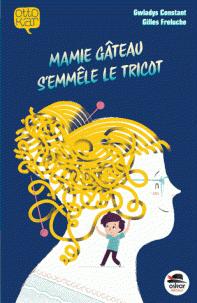 Gwladys Constant, ill. Gilles Freluche LEXIQUEPleuvoir des hallebardes (p. 3) – Pleuvoir très fort. Patchouli (p. 5) – nm – plante tropicale dont on extrait un parfumPhénoménal (p. 5) – adj – exceptionnelRayon puériculture (p. 32) Endroit dans un supermarché où l’on trouve des produits destinés aux bébés.Formica (p. 47) – nm – Revêtement synthétique, papier imprégné d’une résine dure, utilisé en ameublement. Table de cuisine en formica. Charité (p. 54) – nf– Faire la charité à quelqu’un, c’est lui donner un peu d’argent.Solidarité (p. 54) – nf – relation entre personnes qui entraîne une obligation morale d'assistance mutuelle. QUESTIONSQuel âge a Côme ? ………………………………………………………………………………………………………………………………Où va-t-il tous les mercredis ? ……………………………………………………………………………………………………………Où travaille la mère de Côme ? ………………………………………………………………………………………………………….Pourquoi essaie-t-elle d’économiser de l’argent ? …………………………………………………………………………………………………………………………………………………………………………………………………………………………………………………..Côme a-t-il vraiment un problème de langage selon le spécialiste ? ……………………………………………Quels indices laissent penser que la grand-mère a un problème ? …………………………………………………………………………………………………………………………………………………………………………………………………………………………………………………………………………………………………………………………………………………………………………………………………………Qu’est-ce qu’un pédopsychiatre (page 40) ? …………………………………………………………………………………………………………………………………………………………………………………………………………………………………………………………………Y a-t-il vraiment des fantômes chez la grand-mère ? …………………………………Comment s’appelle sa maladie ? ………………………………………………………………………………………………………Que donne Côme lui donne-t-il à la fin du livre ? ……………………………………………………………………………Pourquoi, à ton avis ? ………………………………………………………………………………………………………………………………………………………………………………………………………………………………………………………………………………………..Sa mamanSa grand-mèreSon oncle